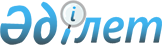 "Темір жол көлігімен тасымалданған кезде әскерилендірілген күзетпен алып жүруге жататын жүктердің тізбесін бекіту туралы" Қазақстан Республикасы Көлік және коммуникация министрінің 2005 жылғы 10 қарашадағы № 344-I бұйрығына өзгеріс енгізу туралыҚазақстан Республикасы Көлік және коммуникация министрінің 2013 жылғы 01 шілдедегі № 508 бұйрығы. Қазақстан Республикасының Әділет министрлігінде 2013 жылы 25 шілдеде № 8577 тіркелді

      2001 жылғы 8 желтоқсаннаң «Темір жол көлігі туралы» Қазақстан Республикасы Заңының 14-бабы 2-тармағының 9) тармақшасына сәйкес БҰЙЫРАМЫН:



      1. «Темір жол көлігімен тасымалданған кезде әскерилендірілген күзетпен алып жүруге жататын жүктердің тізбесін бекіту туралы» Қазақстан Республикасы Көлік және коммуникация министрінің 2005 жылғы 10 қарашадағы № 344-I бұйрығына (нормативтік құқықтық актілерді мемлекеттік тіркеу тізілімінде № 3931 нөмірімен тіркелген, «Заң газеті» газетінің 2005 жылғы 22 желтоқсандағы № 239 (973) нөмірінде жарияланған) мынадай өзгеріс енгізілсін:



      көрсетілген бұйрықпен бекітілген Темір жол көлігімен тасымалдау кезінде әскерилендірілген күзетпен алып жүруге жататын жүктердің тізбесінде:



      32–жол мынадай редакцияда жазылсын:

      «                                                               ».

      2. Қазақстан Республикасы Көлік және коммуникация министрлігінің Көлік және қатынас жолдары комитеті (Н.И. Қилыбай):



      1) заңнамада белгіленген тәртіппен осы бұйрықты Қазақстан Республикасы Әділет министрлігінде мемлекеттік тіркелуін;



      2) Осы бұйрықтың Қазақстан Республикасы Әділет министрлігіне тіркегеннен кейін бұқаралық ақпарат құралдарында, соның ішінде Қазақстан Республикасы Көлік және коммуникация министрлігінің интернет-ресурсында ресми жариялануын және оны МОИП орналастыруды қамтамасыз етсін.



      3. Осы бұйрықтың орындалуын бақылау Қазақстан Республикасының Көлік және коммуникация вице-министрі Р.В. Склярға жүктелсін.



      4. Осы бұйрық алғашқы ресми жарияланған күнінен кейін күнтізбелік он күн өткен соң қолданысқа енгізіледі.      Министр                                         А. Жұмағалиев 
					© 2012. Қазақстан Республикасы Әділет министрлігінің «Қазақстан Республикасының Заңнама және құқықтық ақпарат институты» ШЖҚ РМК
				32. Минералдық отын, мұнай және олардан айырып алынатын өнімдер; битуминозды заттар; минералды балауыздар27012000 тен 27090000 дейін

27110000 тен 27490000 дейінБарлық атауы